Publicado en Madrid el 18/05/2022 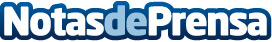 Instituto del Sueño recuerda la importancia de completar los ciclos del sueñoCompletar los ciclos del sueño aporta grandes beneficios al descanso, la recuperación de energía y al correcto funcionamiento del cuerpo. Si se reducen las horas de sueño o no se completan estos ciclos, se puede llegar a experimentar efectos negativos en el organismoDatos de contacto:Instituto Europeo del Sueño913 45 41 29Nota de prensa publicada en: https://www.notasdeprensa.es/instituto-del-sueno-recuerda-la-importancia-de_2 Categorias: Nacional Medicina Sociedad Bienestar http://www.notasdeprensa.es